Cheeseburger 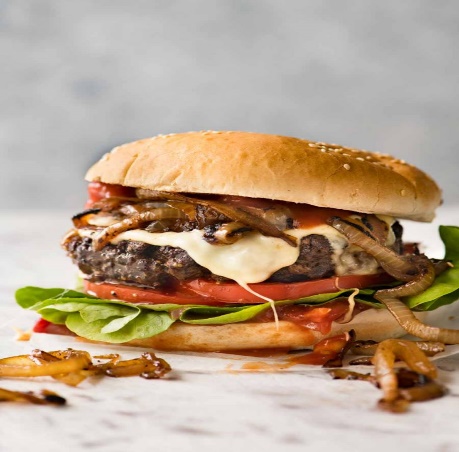 w/Grilled OnionsPrep Time: 15 minutesCook Time: 20 minutesTotal Time: 30 minutesYield: 20 servings